EXPOSICIÓN DE MOTIVOSGobierno Abierto es una iniciativa mundial que busca mejorar el desempeño gubernamental a través de fomentar la transparencia en la gestión de la administración pública, la colaboración de las y los ciudadanos con criterio de inclusión  en el desarrollo colectivo de soluciones a los problemas de interés público y en la mejora en la prestación de servicios públicos a través de la implementación de plataformas de gestión de información e interacción social. En su informe de 2003 la Organización para la Cooperación y el Desarrollo Económico esbozó una noción preliminar sobre el concepto de gobierno abierto, concebido como plataforma de base para implantar sólidos marcos jurídicos, institucionales y políticos que rijan el acceso a la información, la consulta y la participación pública, lo que contribuiría a mejorar el diseño y la formulación de las políticas públicas, luchar contra la corrupción e incrementar la confianza de la sociedad en el sector público. Esta concepción explicaba que dentro de la administración pública debe: 1) Conectarse de manera más fluida con la sociedad civil en el marco de una mayor implicación ciudadana en la elaboración de las políticas y la promoción del buen gobierno: “informar, consultar y hacer participar a los ciudadanos constituyen los pilares de todo buen gobierno, los medios adecuados de fomentar la apertura, y una buena inversión para mejorar la elaboración de las políticas públicas” (OCDE, 2003). Más tarde, se plantearía que un gobierno abierto se refiere “a la transparencia de las acciones del gobierno, la accesibilidad de los servicios públicos e información, y la capacidad de respuesta del gobierno a las nuevas ideas, demandas y necesidades” (OCDE, 2005).Bajo dicho marco de referencia, un gobierno abierto sería aquel en el que las empresas, las organizaciones de la sociedad civil (OSC) y los ciudadanos pueden “saber cosas” (obtener información relevante y comprensible), “conseguir cosas” (obtener servicios y realizar transacciones desde y con el gobierno), y “crear cosas” (participar en el proceso de toma de decisiones) (OCDE, 2005).mirada basada en las tres dimensiones relevantes mencionadas que apelan a contar con una administración pública transparente, accesible y receptiva, con capacidad de respuesta y responsable (OCDE/INAP, 2006) hasta un enfoque según el cual se le considera como plataforma para resolver cómo el gobierno puede trabajarDe acuerdo con lo anterior, la OCDE (2010) promueve la idea de gobierno abierto sobre la base de los beneficios que involucraría y que se detallan a continuación:1. Crear mayor confianza en el gobierno. La confianza es un resultado del gobierno abierto que puede reforzar su desempeño en otros aspectos. Además, si los ciudadanos confían en el gobierno y en sus políticas específicas, pueden estar más dispuestos a contribuir (mediante tasas e impuestos, por ejemplo) para apoyar y financiar esas políticas. 2. Garantizar mejores resultados al menor coste. El co-diseño y la ejecución de políticas, programas y (provisión de) servicios con los ciudadanos, las empresas y la sociedad civil ofrece el potencial para explotar un depósito más amplio de ideas y recursos. 3. Elevar los niveles de cumplimiento. Hacer que la gente sea parte del proceso les ayuda a comprender los retos de la reforma y puede ayudar a asegurar que las decisiones adoptadas sean percibidas como legítimas. 4. Garantizar la igualdad del acceso a participar de la formulación de políticas públicas, a través de la reducción del umbral para el acceso a los procesos de toma de decisiones de políticas que las personas enfrentan como barreras para la participación. 5. Fomentar la innovación y las nuevas actividades económicas. El compromiso de la ciudadanía y del gobierno abierto es cada vez más reconocido como un motor de la innovación y la creación de valor en los sectores público, privado y social. 6. Mejorar la efectividad mediante el aprovechamiento de los conocimientos y los recursos de los ciudadanos, que de otra forma se enfrentan a obstáculos para la participación. El compromiso público (participación e involucramiento ciudadano) puede garantizar que las políticas estén mejor focalizadas y atiendan sus necesidades, eliminando potenciales desgastes.La Alianza para el Gobierno Abierto fue lanzada en 2011 para proveer una plataforma internacional para reformadores domésticos comprometidos a que sus gobiernos rindan cuentas, sean más abiertos y mejoraren su capacidad de respuesta hacia sus ciudadanos. Desde entonces OGP ha pasado de 8 países participantes hasta contar con los 64 países que se indican en el mapa inferior. En todos esos países, gobierno y sociedad civil trabajan juntos para desarrollar e implementar reformas ambiciosas en torno al gobierno abierto.La “Caja de Herramientas para Gobierno Abierto de la Organización de Estados Americanos – OEA” provee información de diferentes estrategias de gobierno abierto que se reflejan en el siguiente gráfico: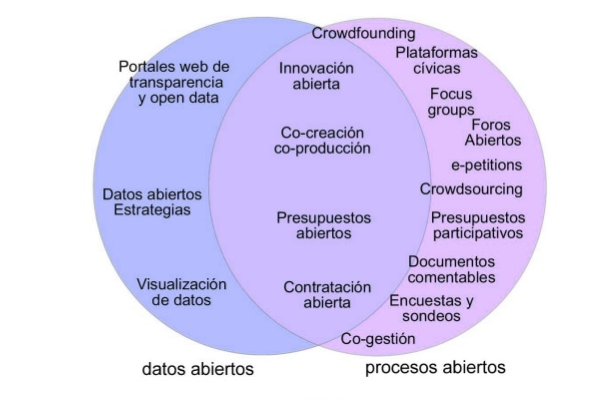 El Municipio del Distrito Metropolitano de Quito con el propósito de convertirse en referente de gestión e innovación en el país y con la decisión de fomentar la participación ciudadana efectiva y lograr un gobierno colaborativo con la ciudadanía, ha decidido acoger las políticas de Gobierno Abierto definidas a nivel mundial e implementar y normar un modelo de gestión enfocado a lograr los objetivos de un Gobierno Abierto basado en los pilares de transparencia, colaboración, y participación ciudadana.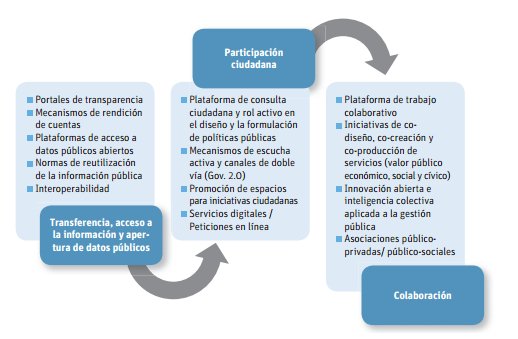 La democracia ha avanzado, sin duda, en el mundo, y en América Latina se ha ido consolidando de manera procedimental, aunque todavía falta por afianzar una plena democracia ciudadana. El gobierno abierto viene precisamente a llenar esa carencia, al entablar que las decisiones políticas queden condicionadas y determinadas, en parte, por la sociedad. En este sentido, la democracia supone de un ideal preciso, pero también supone la construcción de una ciudadanía integral, es decir, el pleno reconocimiento de la ciudadanía política, civil y social.El gobierno abierto impulsa la recuperación de la confianza y legitimidad de la acción política considerando a los ciudadanos el eje prioritario del quehacer público y aprovechando las posibilidades que proporcionan las tecnologías de la información y las comunicaciones. EL CONCEJO METROPOLITANO DE QUITOVisto el Informe de la Comisión de Participación Ciudadana y Gobierno Abierto No. _____, de  fecha ______________;CONSIDERANDOQue, la Constitución de la República del Ecuador en la sección tercera, Art. 18, dispone que "todas las personas, en forma individual o colectiva, tienen derecho a: buscar, recibir, intercambiar, producir y difundir información veraz, verificada, oportuna, contextualizada, plural; también garantiza el acceso libre a la información generada en entidades públicas, o en las privadas que manejen fondos del Estado o realicen funciones públicas; sin reservas de información excepto en los casos expresamente establecidos en la ley".Que, el artículo 61, en su numeral 2, expresa que: Las ecuatorianas y ecuatorianos gozan de los siguientes derechos: 2. Participar en los asuntos de interés público.”Que, 	el artículo 95 de la Constitución expresa que: “Las ciudadanas y ciudadanos, en forma individual y colectiva, participarán de manera protagónica en la toma de decisiones, planificación y gestión de los asuntos públicos, y en el control popular de las instituciones del Estado y la sociedad, y de sus representantes, en un proceso permanente de construcción del poder ciudadano. La participación se orientará por los principios de igualdad, autonomía, deliberación pública, respeto a la diferencia, control popular, solidaridad e interculturalidad.  Consagra el derecho ciudadano de participar de manera protagónica en la toma de decisiones, planificación y gestión de los asuntos públicos.”Que, 	el artículo 96 de la Constitución expresa: “Se reconocen todas las formas de organización de la sociedad, como expresión de la soberanía popular para desarrollar procesos de autodeterminación e incidir en las decisiones y políticas públicas y en el control social de todos los niveles de gobierno…” procurando “fortalecer el poder ciudadano y sus formas de expresión; deberán garantizar la democracia interna, la alternabilidad de sus dirigentes y la rendición de cuentas.”Que, el Código Orgánico de Organización Territorial, Autonomía y Descentralización, en el literal g) del artículo 3 establece: “g) Participación ciudadana.- La participación es un derecho cuya titularidad y ejercicio corresponde a la ciudadanía. El ejercicio de este derecho será respetado, promovido y facilitado por todos los órganos del Estado de manera obligatoria, con el fin de garantizar la elaboración y adopción compartida de decisiones, entre los diferentes niveles de gobierno y la ciudadanía, así como la gestión compartida y el control social de planes, políticas, programas y proyectos públicos, el diseño y ejecución de presupuestos participativos de los gobiernos. En virtud de este principio, se garantizan además la transparencia y la rendición de cuentas, de acuerdo con la Constitución y la ley. Se aplicarán los principios de interculturalidad y plurinacionalidad, equidad de género, generacional, y se garantizarán los derechos colectivos de las comunidades, pueblos y nacionalidades, de conformidad con la Constitución, los instrumentos internacionales y la ley”Que, el Código Orgánico de Organización Territorial, Autonomía y Descentralización, en el literal a) del artículo 87 establece: Artículo 87.- Atribuciones del Concejo Metropolitano.- Al concejo metropolitano le corresponde: a) Ejercer la facultad normativa en las materias de competencia del gobierno autónomo descentralizado metropolitano, mediante la expedición de ordenanzas metropolitanas, acuerdos y resoluciones.Que, el Código Orgánico de Organización Territorial, Autonomía y Descentralización, en el  artículo 305 establece: “Artículo 305.- Garantía de participación y democratización.- Los gobiernos autónomos descentralizados promoverán e implementarán, en conjunto con los actores sociales, los espacios, procedimientos institucionales, instrumentos y mecanismos reconocidos expresamente en la Constitución y la ley; así como, otras expresiones e iniciativas ciudadanas de participación necesarias para garantizar el ejercicio de este derecho y la democratización de la gestión pública en sus territorios.”Que, el Código Orgánico de Organización Territorial, Autonomía y Descentralización, capítulo tres Art. 303, determina que "para efectos de lograr una participación ciudadana informada, los gobiernos autónomos descentralizados facilitarán la información general y particular generada por sus instituciones".Que, la Ley Orgánica de Transparencia y Acceso a la Información Pública –LOTAIP establece en el Art. 1, el principio de Publicidad de la Información Pública, conforme al cual "el acceso a la información pública es un derecho de las personas que garantiza el Estado”, y a su vez señala que “Todas las instituciones públicas están sometidas al principio de publicidad; por lo tanto, toda información que posean es pública, salvo las excepciones establecidas por esta Ley”.Que, la Ley Orgánica de Transparencia y Acceso a la Información Pública en su Art. 2, garantiza y norma el ejercicio del derecho fundamental de las personas a la información conforme a las garantías consagradas en la Constitución Política de la República, Pacto Internacional de Derechos Civiles y Políticos, Convención Interamericana sobre Derechos Humanos y demás instrumentos internacionales vigentes, de los cuales nuestro país es signatario.Que, la Ley Orgánica de Transparencia y Acceso a la Información Pública en su  Art. 5.- define a la Información Pública como “todo documento en cualquier formato, que se encuentre en poder de las instituciones públicas y de las personas jurídicas a las que se refiere esta Ley, contenidos, creados u obtenidos por ellas, que se encuentren bajo su responsabilidad o se hayan producido con recursos del Estado”.Que, la Ley Orgánica de Transparencia y Acceso a la Información Pública establece en el Art. 10.-, la custodia de la Información de manera que "... quienes administren, manejen, archiven o conserven información pública, serán personalmente responsables, solidariamente con la autoridad de la dependencia a la que pertenece dicha información y/o documentación, por las consecuencias civiles, administrativas o penales a que pudiera haber lugar, por sus acciones u omisiones, en la ocultación, alteración, pérdida y/o desmembración de documentación e información pública. Los documentos originales deberán permanecer en las dependencias a las que pertenezcan, hasta que sean transferidas a los archivos generales o Archivo Nacional".Que, el artículo 101 de la Ley Orgánica de Participación Ciudadana y Control Social establece para todos los gobiernos autónomos descentralizados la expedición de políticas específicas e implementación de mecanismos concretos para la utilización de los medios electrónicos e informáticos en los procesos en los procesos de información, consulta, constitución de grupos, foros de discusión y diálogos interactivos. Que, la Ordenanza Metropolitana 101 que Regula la Gestión de la Información en el Municipio del Distrito Metropolitano de Quito, contempla las normas para garantizar el acceso a la información pública y los mecanismos para garantizar la transparencia de la gestión Municipal.Que, la Ordenanza Metropolitana 102 Sustitutiva No. 187, sancionada el 6 de julio del 2006, que Promueve y Regula el Sistema Metropolitano de Participación Ciudadana y Control Social fue sancionada por el Alcalde Metropolitano el 3 de marzo de 2016. (De ahora en adelante Ordenanza 102 de Participación Ciudadana y Control Social)Que, la Ordenanza 102 de Participación Ciudadana y Control Social establece, promueve y regula el Sistema Metropolitano de Participación Ciudadana y Control Social en el Distrito Metropolitano de Quito, conforme a las normas constitucionales y legales vigentes.Que, la Ordenanza 102 de Participación Ciudadana y Control Social establece en su artículo 101 respecto a la implementación de gobierno digital lo siguiente: “101.- Implementación de gobierno digital.-  En la prestación de sus servicios la municipalidad, emprenderá un proceso progresivo de aplicación de los sistemas de gobierno y democracia digital, aprovechando de las tecnologías disponibles, acorde a la ordenanza que se expida para el efecto.”Que, en cumplimiento a las políticas aprobadas mediante ordenanza 0041 que aprueba el Plan Metropolitano de Desarrollo y Ordenamiento Territorial, el cual contempla en su Política S2: “Fortalecer el tejido social, impulsando su participación en la construcción de políticas públicas y el desarrollo a través de una gobernanza cercana y transparente.”, y como meta de implementación de esta política se plantea que “(…) el MDMQ contará con un portal de Gobierno abierto como mecanismo de transparencia, rendición de cuentas, información social y trámites ciudadanos.” Que, la Resolución 017 de fecha 12 de diciembre de 2014 suscrito por el Doctor Mauricio Rodas Espinel Alcalde del Distrito Metropolitano de Quito, en la que delega a la Secretaria General de Planificación la elaboración e implementación de políticas, protocolos, programas y proyectos de Gobierno Abierto.Que, los representantes del gobierno local son los responsables de tomar decisiones e implementar políticas públicas como mandatarios de los ciudadanos razón por la cual los principios de transparencia, rendición de cuentas y responsabilidad política constituyen la contrapartida necesaria e insoslayable de un gobierno local participativo.Que, la solicitud de contar con mayor transparencia en la labor que realizan las autoridades y la obligación de rendir cuentas de los actos de gobierno sólo cobra sentido si existe una ciudadanía activa que esté dispuesta a ejercer control en la gestión del gobierno y demandar rendición de cuentas.Que, la divulgación de las decisiones y actividades del gobierno local es componente claro en democracia. El manejo de la información es un mecanismo de control a los gobernantes sobre su gestión, no pueden ser éstos los que decidan cuando y como se accede o se activa el mecanismo de control, ni puede quedar a discreción de aquellos que se encuentran en la función  pública.Que, con mayor transparencia en la gestión municipal se podrá contribuir a incrementar la credibilidad de la municipalidad y de aquellos que forman parte; y, la transparencia es condición necesaria para la participación ciudadana y viceversa.Que, el Municipio del Distrito Metropolitano de Quito ha visto la necesidad de generar una Ordenanza que regule la creación del Gobierno Abierto que promueva la transparencia, colaboración y participación ciudadana.En ejercicio de las atribuciones legales establecidas en los artículos 7, 57 literal a) y 87 literal a) del Código Orgánico de Organización Territorial, Autonomía y Descentralización y 8 de la Ley Orgánica de Régimen para el Distrito Metropolitano de Quito, el Concejo Metropolitano:EXPIDE LA SIGUIENTE ORDENANZA METROPOLITANA No._______ORDENANZA METROPOLITANA DE GOBIERNO ABIERTO EN EL MUNICIPIO DEL DISTRITO METROLITANO DE QUITOCAPITULO IOBJETO, ÁMBITO Y PRINCIPIOS GENERALESArt.- 1.-  Objeto.- El objeto de esta ordenanza es la implementación de la política pública de gobierno abierto basado en los principios de transparencia, apertura de datos públicos, disponibilidad de información y mecanismos de participación y colaboración ciudadana, rendición de cuentas y control social con el objetivo de incidir en la construcción y evaluación de las políticas públicas, actividades y servicios públicos a los cuales se refiere esta ordenanza.  Art.- 2.-  Gobierno abierto.- A los efectos de la aplicación de la presente Ordenanza, entiéndase por Gobierno Abierto al proceso participativo y colaborativo público-privado, que proporciona a la ciudadanía, herramientas tecnológicas y condiciones para el acceso integral, gratuito y de fácil acceso irrestricto a la información pública a los diferentes actos de la municipalidad, salvo las excepciones establecidas en el ordenamiento jurídico nacional y metropolitano. Art.- 3.- Gobierno abierto en la toma de decisiones: El Gobierno Abierto impulsa el diálogo  con los ciudadanos con el fin de escuchar sus demandas y opiniones, que toma decisiones basadas en sus necesidades y teniendo en cuenta sus preferencias, que facilita la participación de los ciudadanos y funcionarios en el diseño de políticas públicas mediante una permanente comunicación sobre las actividades que se ejecutan y las decisiones que se toman.Art.- 4.- Derecho ciudadano al Gobierno Abierto: Para hacer efectivo el derecho a la información pública activa y a la participación y colaboración ciudadana en el marco del Gobierno Abierto, cualquier ciudadano podrá ejercer los siguientes derechos en sus relaciones con la gestión pública municipal: a) Acceder en formatos abiertos y amigables a la información pública activa, inherentes a las acciones de gobierno del Distrito Metropolitano de Quito, respetando la confidencialidad en atención a lo dispuesto en el marco jurídico nacional y metropolitano. b) Participar y colaborar de manera efectiva en la elaboración, modificación y revisión de políticas públicas de carácter general que sean expedidas por la municipalidad y que requieran de retroalimentación ciudadana, a través  de los mecanismos contemplados en la presente ordenanza. c) Acceder con antelación suficiente a la información relativa a las  políticas públicas municipales. . d) Formular comentarios, observaciones o propuestas, previo a la adopción una decisión a través de la plataforma de gobierno abierto con el objetivo de ampliar los procesos participativos. f) Denunciar el incumplimiento de las disposiciones de la presente ordenanza. Art.- 5.- Obligaciones del Municipio de Quito: En atención al cumplimiento de la presente ordenanza el Municipio de Quito deberá cumplir las siguientes obligaciones:Hacer público el resultado definitivo de los procesos participativos y colaborativos desarrollados acorde a los parámetros de la presente ordenanza y se informe de los motivos y consideraciones en los que se basan las decisiones adoptadas.Generar espacio de participación a través de plataformas tecnológicas y de comunicación directa, para recabar e incorporar los partes ciudadanos para la toma de decisiones. Garantizar la transparencia de la toma de decisiones y de la propia actividad de la administración municipal, así como de los organismos y entidades que la integran.Fomentar la participación ciudadana como mecanismo de impulso de la democracia representativa para conseguir una efectiva conectividad de los ciudadanos con la actividad Municipal. Esa participación se fomentará en la definición de las políticas públicas y en la toma de decisiones, que deberán basarse en un proceso de gobierno abierto tal y como define esta ordenanza.  Institucionalizar la implementación de acciones para desarrollar la política pública de gobierno abierto.Art.- 6.- Reconocimiento: Es responsabilidad de todas las entidades municipales la  implementación de políticas procedimientos  de gobierno abierto bajo los objetivos de transparencia, apertura de datos públicos, disponibilidad de información y mecanismos de participación y colaboración, responsabilidad y rendición de cuentas.Será ejecutada a través de la secretaría encargada de la planificación y que funcionará bajo los preceptos, principios y criterios que establece la presente Ordenanza.Art.- 7.-  Entidades obligadas: Para efectos de aplicación de esta ordenanza, las entidades que deberán aplicar los mecanismos y políticas de gobierno abierto serán:Concejo Metropolitano,Alcalde Metropolitano,Concejales,Secretaría General del Concejo Metropolitano,Administración general,Secretarías,Empresas públicas,Quito HonestoDemás entidades que perciban fondos públicos. Las entidades descritas en el presente artículo deberán hacer pública en el portal de gobierno abierto y en sus portales web la información referente a su administración y a los procesos participativos y colaborativos desarrollados acorde a los parámetros de la presente Ordenanza, remitir la información requerida, con el objetivo de facilitar el acceso a la información a la ciudadanía en atención a los instructivos emitidos por la secretaría encargada de la planificación, y a lo que dispone la ordenanza metropolitana 101 que regula la gestión de la información.Art.- 8.-  Principios generales.-  Los principios bajo los cuales se rige la presente ordenanza además de los establecidos en la ordenanza 101 de acceso a la información pública y la ordenanza 102 de participación ciudadana, se aplicarán los siguientes: a) Principio de Gratuidad.- Consistente en facilitar a todas las personas el acceso a la información en el formato solicitado por el ciudadano, promoviendo los formatos abiertos y digitales, sin que existan condiciones previas de índole económica.b) Principio de dato completo.- La administración pública debe proporcionar todos los datos de manera completa y sin reserva. La información considerada reservada únicamente será aquella determinada por el ordenamiento jurídico nacional y metropolitano. No se podrá omitir la publicación de información en el portal de gobierno abierto o denegar el acceso a la información de forma arbitraria sin fundamento legal sustentado en el Ordenamiento jurídico nacional. c) Principio de dato primario.- Los datos serán publicados conforme su recolección o durante su publicación se advertirá al usuario de su procesamiento separación o agregado, señalando su fuente de origen.d) Principio de oportunidad.- Los datos deberán publicarse en la plataforma web de gobierno abierto del Distrito Metropolitano de Quito y entregados en forma física y digital a cualquier ciudadano que lo solicite para garantizar su utilización en la mayor gama de propósitos que sea posible.e) Principio de accesibilidad.- Los datos deberán estar estructurados en formatos simples que permitan su accesibilidad a través de cualquier medio electrónico, su fácil procesamiento y descarga, sin registro previo; y, en formatos abiertos. Art.- 9.-  Ámbito de aplicación.- La presente Ordenanza será de aplicación obligatoria para todos los ciudadanos e instituciones que integran el Municipio del Distrito Metropolitano de Quito y entidades vinculadas o dependientes.Art.- 10.- Sobre el uso de la información: La apertura de la información en formatos abiertos a través de la plataforma web de formato abierto pretende:1.- Fomentar proceso de participación y colaboración ciudadana.2.- Promover la transparencia en las dependencias municipales y facilitar el acceso a la información para procesos de fiscalización, veedurías ciudadanas y rendición de cuentas. 3.- Proporcionar información para investigaciones o estudios de ciudad vinculados a procesos académicos.4.- Publicar la  actividad legislativa y de fiscalización del Concejo Metropolitano y sus miembros, así como, el acceso a proyectos de Ordenanza y su estado de tratamiento para que la ciudadanía pueda acceder a la silla vacía, en atención al procedimiento contemplado en la Ordenanza 102. 5.- Para el desarrollo de aplicaciones o innovaciones colaborativas en los ámbitos económico, social, cultural, turístico dentro del Distrito Metropolitano de Quito.6.- Los demás que la libre participación genere. CAPITULO IIGLOSARIOArt.-11.- Glosario.- Para la efectiva aplicación de la presente Ordenanza se considera como:Datos abiertos: Todos aquellos datos accesibles, liberado, publicado, o expuesto sin naturaleza reservada o confidencial y que se puede utilizar y reutilizar, sin exigencia de permisos específicos por cualquier persona. Dato cerrado: Aquel dato que no puede liberarseDato restringido u opaco: Dato abierto emitido por una entidad pública que al ser utilizado por personas naturales o jurídicas privadas requiere de permisos o cuenta con restricciones. Data Set: Conjunto de datosParticipación: Un Gobierno participativo favorece el derecho de la ciudadanía a participar activamente en la conformación de políticas públicas y anima a la administración a beneficiarse del conocimiento y experiencia de los ciudadanos. Por tanto, impulsa acciones y orienta actuaciones que aumentan el protagonismo e implicación de los ciudadanos en asuntos públicos y compromete con mayor intensidad a las fuerzas políticas con sus conciudadanos.Reutilización de la información: Información que ya ha cumplido su ciclo original de vigencia o el fin para el que fue creada, que todavía puede ser objeto de uso y reutilización por parte de la sociedad civil con fines de estudio, investigación, análisis, informativo y económico. Innovación: Innovación es un cambio que supone una novedad.  Es producir y explotar con éxito una idea de cualquier índole, de forma que aporte soluciones nuevas a los problemas y permita así responder a las necesidades de las personas y de la sociedad. Formato abierto, fuente abierta: Corresponde a la calificación que se les da a los programas informáticos que permiten el acceso a su código de programación por parte de otros programadores ajenos a los creadores originales. Es una noción vinculada al trabajo en conjunto que con el fin de que otras personas hagan sus aportes para solucionar eventuales fallas, incrementar su usabilidad y mejorar el programa a nivel general. CAPÍTULO IIIConsejo Consultivo de Gobierno AbiertoArt.- 12. Consejo Consultivo de Gobierno Abierto.- A través de la Secretaría General de Planificación se constituirá el Consejo Consultivo de Gobierno Abierto (en adelante “Consejo”) como la instancia política máxima de asesoramiento en materia de planificación y definición de políticas en materia de gobierno abierto de la administración municipal.Art.- 13. Integración del Consejo.- El Consejo estará conformado por un representante de la Secretaría General de Planificación, quien lo presidirá y por al menos 3 representantes de la sociedad civil, 3 representantes de la academia y 3 representantes del sector empresarial. Cada miembro y su suplente deberá ser debidamente acreditado ante la Secretaría General de Planificación. Sus miembros deberán presentar su postulación de acuerdo a lo establecido en la convocatoria que para el efecto dicte la Secretaría General de Planificación, justificando el suficiente conocimiento sobre Gobierno Abierto y explicando su experiencia en el tema. El Consejo, a través de la Secretaría, podrá solicitar la participación de los representantes de cualquier dependencia municipal o de otros actores de la sociedad que requiera para la implementación de la presente ordenanza.Los miembros del Consejo no serán considerados servidores municipales, serán designados cada dos años y podrán desistir a sus cargos anunciando su decisión ante la Secretaría General de Planificación con al menos 60 días de anticipación, plazo en el cual deberá realizarse una nueva convocatoria. Art.- 14.- Funciones del Consejo Consultivo de Gobierno Abierto.- Son funciones del Consejo:Ser parte activa dentro del proceso de construcción del Plan Anual de Gobierno Abierto, en todas sus fases e instancias. Conocer, evaluar y hacer recomendaciones sobre el cumplimiento de los planes anuales de gobierno abierto.Elaborar un plan de comunicación para socializar los planes anuales de gobierno abierto entre los diferentes sectores representados, las administraciones zonales y las directivas barriales y recoger sus recomendaciones.Art.- 15.-  Funciones de la Secretaría General de Planificación.- Para el correcto funcionamiento del Consejo Consultivo de Gobierno Abierto la Secretaría Planificación, a través de su representante, deberá:Emitir la convocatoria estableciendo las bases, objetivo, número de miembros, perfil requerido y duración del Consejo Consultivo de Gobierno Abierto. Enviar oportunamente convocatorias a las sesiones del Consejo. Presidir las sesiones del Consejo.Aprobar el orden del día.Elaborar y suscribir las actas de las sesiones.Tomar las medidas necesarias para garantizar el cumplimiento de las disposiciones establecidas en la Ordenanza de Gobierno Abierto y las resoluciones emitidas por el propio Consejo.Llevar y mantener en orden el archivo de documentos y expedientes de los asuntos tratados por el Consejo y ponerlos a disposición de la ciudadanía a través de la página web de Gobierno Abierto o por medio de solicitudes de acceso a la información; Remitir el Plan Anual de Gobierno Abierto al Concejo Metropolitano, adjuntando un certificado de conformidad de los miembros del Consejo consultivo, para su aprobación.Art.- 16.- Obligaciones de los miembros del Consejo.- Serán obligaciones de los miembros del Consejo: Elaborar y aprobar el Plan Anual de Gobierno Abierto. Asistir puntualmente a las sesiones del Consejo; Cumplir y hacer cumplir en el ámbito de su competencia, las resoluciones adoptadas por el Consejo; Participar y liderar los procesos de implementación de gobierno abierto con las demás entidades obligadas; yEvaluar el cumplimiento del Plan Anual de Gobierno Abierto y proponer temas para futuros planes. Acoger las observaciones y recomendaciones presentadas por los sectores a los que representan y ponerlas a consideración del consejo para ser resueltasArt.- 18.- Periodicidad de sesiones y quórum.- Las sesiones se instalarán de manera trimestral y con la mitad más uno de los miembros.Art.- 19.- Votación.- Las decisiones del Comité se adoptarán por mayoría simple de los asistentes. CAPITULO IIIDEL PORTAL WEB DE GOBIERNO ABIERTOArt.- 20.-  Del Portal web de Gobierno Abierto.- El portal web de gobierno abierto  tiene por objetivo garantizar la publicación y difusión de información de las actividades de la administración municipal así como la implementación de mecanismos o aplicaciones de comunicación bidireccional entre el municipio y la ciudadanía.El Sistema Metropolitano de Información proveerá al portal de Gobierno Abierto del Municipio los datos generados o procesados por las dependencias municipales de conformidad con la ordenanza 101 que regula la gestión de la información, de manera permanente y en formatos abiertos (reutilizables, accesibles, gratuitos, y en formato simples).Art.- 21.-  De la información de la actividad administrativa.-La dependencia municipal responsable de administrar el portar web de Gobierno Abierto deberá:Mantener permanentemente actualizado y a disposición de los ciudadanos, el esquema de conformación y composición del Organigrama municipal  y el de sus organismos dependientes, dispuesto en forma de gráfica e interactiva donde además consten las funciones que desarrollan, identificación de sus autoridades, procedimientos administrativos, servicios y prestaciones de su competencia. Publicar los planes y programas anuales y plurianuales en los que se especificará los objetivos y tiempo estimado para su consecución, con indicadores que midan la relación entre los servicios prestados o actividades realizadas y los recursos empleados.Publicar presupuestos de la municipalidad y a los de sus entes dependientes del año en vigencia y al menos un año previo; y, sus estados de ejecución, en formato de presupuesto abierto y con acceso a los datos abiertos respectivos.Publicar la agenda institucional del gobierno municipal, siendo esta la planificación estratégica abierta. Publicar ordenanzas con sus respectivos expedientes, resoluciones del Ejecutivo y del Concejo Metropolitano,   convenios en formatos abiertos; así como transmitir las sesiones del Consejo. Publicar los programas, planes, estudios inversiones, herramientas, aplicaciones y toda otra acción realizados o auspiciados por la municipalidad. Publicar información sobre concesión de los servicios que tengan la consideración de públicos y se exigirá que los prestadores garanticen a los ciudadanos la información que les permita demandar la prestación de unos servicios de calidad. Publicar los planes y mapas estratégicos, así como otros documentos de planificación especificando objetivos concretos, actividades, medios, tiempo previsto para su consecución, resultados con indicadores de medida y evaluación.Publicar los instrumentos de ordenación del territorio, los planes de desarrollo y ordenamiento territorial, planes de uso y ocupación del suelo.Publicar la plataforma de gestión abierta de proyectos y obras, que se genere para el efecto, los proyectos y obras de infraestructura municipales aprobadas, realizadas y las pendientes de ejecución, indicando: nombre, objeto, presupuesto, avance programático, contratista y vínculo a la documentación contractual, foto de avance, nombre de la dependencia municipal responsable por parte de la municipalidad, el periodo de ejecución, ubicación georeferenciada e íconos de recepción de comentarios de la ciudadanía y de compartir en redes sociales.Publicar  los informes sobre los avances registrados en la aplicación de la normativa Gobierno Abierto y de la planificación y programación municipal en la materia.Publicar la información de los procesos de contratación realizadas por las entidades municipales, objeto, monto y el resultado de cada proceso en formatos abiertos.Publicar el catálogo general de los servicios que presta la municipalidad, con información adecuada sobre el contenido de los mismos, ubicación georeferenciada y disponibilidad, así como el procedimiento para presentar quejas sobre el funcionamiento de los mismos.Publicar ubicación de oficinas, sedes, centros de trabajos, equipamientos con especificación de direcciones, horarios de atención al público, enlaces a las páginas web corporativas y direcciones de correo electrónico o canales de prestación de servicios.Procedimientos administrativos con indicación de objeto, trámite, documentos a portar, normativa, plazos de resolución, formularios especificando si son realizables vía electrónica.Publicar la gestión del sistema de atención ciudadana a través de reclamos ingresados al municipio y los atendidos. Publicar los resultados de los procesos participativos y colaborativos realizados por las distintas dependencias municipales. En caso que estos datos no puedan publicarse en la plataforma web de gobierno abierto por motivos informáticos, contará un catálogo de datos para ser entregados físicamente a quien lo solicitare. Art.- 22.-  De la administración del portal web de gobierno abierto.- La secretaría encargada de la planificación será la responsable de coordinar la implementación de las políticas de Gobierno Abierto, administrará el portal web oficial con la información proporcionada por todas la entidades obligadas contempladas en el artículo 6 de la presente ordenanza y deberá cumplir con  los siguientes: Mantener actualizada la información priorizada por el Plan anual de Gobierno Abierto  para garantizar la transparencia de la administración municipal, esta información estará vinculada a las decisiones, resoluciones, ordenanzas, utilización de los recursos públicos, prestación de servicios, planificación y gestión una vez que haya sido debidamente expedida.La información respecto de acuerdos o resoluciones y ordenanza metropolitanas, deberán constar en el portal, una vez que hayan sido sancionadas por la autoridad competente y aquellas que estén dentro del proceso de aprobación. Publicar información de una manera clara, estructurada con lenguaje entendible para los ciudadanos y en formatos que permitan su reutilización.Implementar y mantener medios de consulta de la información que se gestiona en el municipio con indicaciones claras acerca de dónde puede encontrarse dicha información y cómo acceder a la misma.Implementar y mantener canales de comunicación bidireccional entre el municipio y la ciudadanía que permitan el intercambio de información, la colaboración y participación ciudadana.Implementar mecanismos que permitan recibir quejas y peticiones sobre la prestación de servicios municipales o sobre la calidad de los mismos. Para este efecto se deberá coordinar con todas las dependencias municipales para canalizar las peticiones y quejas a las entidades competentes.Establecer en colaboración con las dependencias municipales,  estándares, mecanismos, servicios y aplicaciones para cumplir los objetivos de gobierno abierto.Coordinar con las dependencias municipales la aplicación de tecnologías de la información y comunicación para impulsar la transparencia proactiva de acuerdo a su ámbito de actuación.Adoptar medidas complementarias y de colaboración con el resto de dependencias municipales para publicidad activa, incluyendo utilización de portales de transparencia y de datos abiertos de otras entidades.Impulsar la utilización interactiva de las tecnologías de información y comunicación para la presentación de documentos, encuestas y consultas ciudadanas que permitan la participación y la comunicación de la ciudadanía.Establecer vínculos on-line con plataformas similares de organismos públicos nacionales y locales que facilite la interoperabilidad y el acceso a datos complementarios.Implementar aplicativos de recepción de comentarios de la ciudadanía, votación y para compartir la información en redes sociales.Garantizar que la información será accesible cumpliendo estándares de usabilidad probados y aportando herramientas de búsqueda para ciudadanos. Mantener comunicación y coordinación con organismos, entidades y actores de la ciudadanía individual y organizada para conocer las actualizaciones del portal. Toda la información publicada a través de la política de Gobierno Abierto no eximirá al municipio ni a sus funcionarios de las obligaciones formales establecidas en ordenanzas y en la Ley sobre la información.Las herramientas, innovaciones, aplicaciones y demás recursos que desarrolle la administración Municipal para la apertura de los datos y de participación ciudadana serán establecidas alineándose las políticas y normas municipales establecidas en la materiaArt.- 23.- Condiciones generales de publicación la información.- Son requisitos generales de la información publicada y divulgada en la página web de gobierno abierto:La información publicada deberá ser completa, veraz y oportuna y estará disponible en formatos de uso generalizado, abiertos, de uso libre, gratuito y que permitan su reutilización y preservación en el tiempo.La información se publicará en formatos de uso generalizado, abierto, de uso libre, gratuito y que permita su reutilización.La información se publicará de forma que no se incluyan restricciones que impidan o dificulten la explotación de su contenido.La publicación de información se realizará con total respeto a los derechos derivados de la protección de los datos de carácter personal y en términos regulados por la ley.La información publicada deberá ser actualizada de acuerdo a las características de la información, las posibilidades técnicas y medios disponibles.Se publicará información en formatos adecuados y comprensibles para las personas con discapacidad conforme al principio de accesibilidad universal.La información actualizada en el sistema metropolitano de información del municipio  deberá está reflejada en el portal web de gobierno abierto en el  plazo con las características de la información, las posibilidades técnicas y los medios disponibles.Art.- 24.-  Condiciones Generales de  reutilización de la información.- La información será reutilizable bajo las siguientes condiciones: La información publicada en el portal web de gobierno abierto será reutilizable sin necesidad de autorización previa, salvo que en ella se haga constar expresamente lo contrario.La reutilización de la información pública del municipio estará sujeta a las condiciones previstas en la normativa municipal y en las leyes vigentes en el ordenamiento jurídico del Ecuador.Los usuarios que reutilicen información del municipio publicada en el portal web de gobierno abierto quedan sujetos, por el simple hecho de hacerlo, a las siguientes condiciones generales:Mantener el sentido de la información, no desnaturalizarlo ni alterarlo de forma que pueda dar lugar a interpretaciones incorrectas sobre su significado.Citar como fuente al Municipio del Distrito Metropolitano de Quito, sin dar a entender de ningún modo que éste patrocina, colabora o apoya el proyecto o acción en el que se enmarque la reutilización, sin perjuicio de que este patrocinio, apoyo o colaboración pueda existir con base en una decisión o acuerdo específico del Municipio, en cuyo caso podrá hacerse constar en los términos que se contengan en el mismo.Mencionarse la fecha de la última actualización.Art.- 25.-  Concentración y uniformidad de la información en el portal web.- El portal web de Gobierno Abierto concentrará la información de las dependencias municipales que sean requeridos y priorizados por la Secretaría encargada Planificación en el Plan Anual de Gobierno Abierto y por los ciudadanos, en atención a los principios contemplados en la presente Ordenanza. La Secretaría encargada de la Planificación no autorizará la creación de otros portales de gobierno abierto, paralelos al contemplado en la presente Ordenanza. Para este efecto, se deberá coordinar con las distintas dependencias municipales las condiciones para la publicación de la información. CAPÍTULO IVPARTICIPACIÓN Y COLABORACIÓN CIUDADANAArt.- 26.- De la participación ciudadana en el gobierno abierto.- Involucrar a la ciudadanía, a través del portal web de gobierno abierto y de las tecnologías de información y comunicación, social, así como otros mecanismos de interacción social  en la definición de políticas, programas y proyectos, prestación de servicios, en la toma de decisiones; y, recopilar ideas y experiencias que lleven a un co-gobierno entre ciudadanía y sus representantes para lograr redistribución del poder.Para la generación de instrumentos participativos y colaborativos la secretaría encargada de la planificación coordinará con las instancias municipales las siguientes acciones: Implementar mecanismos que permitan establecer compromisos de colaboración entre el municipio y organizaciones sociales, gremios empresariales, actores sociales y academia para el desarrollo colectivo de soluciones a los problemas de interés público.  Implementar estrategias y mecanismos que faciliten la participación ciudadana en la definición de políticas,  recopilación de ideas, opiniones sobre programas, proyectos que busquen soluciones a los problemas de interés público y permitan mejorar la prestación de servicios que brinda la municipalidad.  Definir reglas y procedimientos claros sobre la forma de participar en las consultas, junto con la definición de plazos e indicadores de cómo deberán ser suministrados los comentarios y plazos para emisión de respuestas.Promover consultas a los grupos de interés comprometidos mediante aplicaciones informáticas, sitios web de redes sociales, listas de correo, anuncios públicos y medios de comunicación.  Publicar y poner a disposición de los ciudadanos información completa, clara y comprensible, con materiales de apoyo sobre las consultas que fomenten el análisis y el debate; y definir procesos con plazos claros y razonables de manera de asegurar a la ciudadanía contar con el tiempo suficiente para revisar los materiales suministrados y preparar sus aportes para participar de manera informada en los distintos espacios y mecanismos de participación establecidos, incluyendo plataformas en línea. Coordinar con las dependencias municipales la implementación de múltiples canales de consultas en línea a distintos grupos focales, con la finalidad de lograr debate y obtención de información directa de la ciudadanía. Monitorear y publicar datos sobre resultados de encuestas, preguntas recibidas y contestadas de los ciudadanos u organizaciones.Fomentar la participación individual o colectiva en la gestión municipal promoviendo la apertura de información al escrutinio público del actuar de sus instituciones, así como la colaboración de la ciudadanía en la búsqueda de caminos efectivos en lo relativo al diseño y el control de las políticas públicas, la transparencia de los gobiernos en el manejo de los recursos públicos y la entrega de servicios, al igual que la innovación y el desarrollo colectivo de soluciones a los problemas de interés público. Elaborar instrumentos técnicos y definir programas y proyectos que acerquen el gobierno municipal a la ciudadanía en formatos abiertos que permitan disminuir la brecha entre ambos y potencien los objetivos del Gobierno Abierto.Impulsar iniciativas orientadas a facilitar espacios para fomentar la innovación abierta, asociando la evolución, actualización y renovación de las mejores prácticas de gestión, rediseño, estándares y tecnología a la mejora continua del quehacer institucional apuntando a adoptar nuevas formas de trabajo que ofrezcan un espacio donde  funcionarios y usuarios de servicios se involucren en el diseño y validación de las políticas gubernamentales.Definir reglas y procedimientos claros sobre la forma de participar en las consultas en línea, junto con la definición de plazos e indicadores de cómo deberán ser suministrados los comentarios y los plazos para emisión de respuestas.La administración Municipal deberá implementar mecanismos de control, evaluación de gestión y participación ciudadana. Estos mecanismos deben ser abiertos, garantizar el acceso masivo, libre, irrestricto y eficiente de la participación de los ciudadanos.Art.-  27.- De los mecanismos de gobierno abierto y co-creación ciudadana.- El Laboratorio de Innovación en coordinación con la Secretaría de Planificación y la Secretaría General de Coordinación Territorial y Participación Ciudadana se encargará de definir las estrategias y mecanismos de trabajo para incorporar la co-creación ciudadana y los procesos de innovación a los planes operativos de las Administraciones Zonales, de manera que se dichos procesos, puedan ser llevados hacía la ciudadanía a través de Asambleas Barriales y Parroquiales definidos en las Ordenanza 102 del Sistema de Participación Ciudadana. CAPITULO VIDE LAS RESPONSABILIDADESArt.- 28.- Dependencia responsable.- La secretaría encargada de la  planificación se encargará de: Elaborar e implementar políticas, estándares, protocolos, programas y proyectos tendientes a favorecer el acceso, redistribución y reutilización de datos públicos de acuerdo con la normativa nacional vigente en materia de acceso a la información pública, y desarrollará otras plataformas tecnológicas y proyectos de innovación, con el fin de garantizar que el Municipio del Distrito Metropolitano de Quito sea un Gobierno Abierto;Coordinar la definición e implementación de proyectos de gobierno con sus respectivos mecanismos, portales y plataformas;Coordinar con las dependencias municipales proyectos e iniciativas de gobierno abierto y acciones relacionadas al funcionamiento de todas las plataformas y portales de Gobierno Abierto del municipio; e, Incorporar dentro de su planificación operativa anual y plurianual el proyecto de gobierno abierto para garantizar así los recursos económicos para la implementación de herramientas, mecanismos, espacios  de gobierno abierto; así como para viabilizar el desarrollo o implementación de proyectos o aplicaciones tecnológicas que resuelvan los problemas de la ciudad o aporten a mejorar la prestación de servicios de la municipalidad.Fomentar el intercambio de experiencias y la gestión del conocimiento en materia de Gobierno Abierto para elevar constantemente los estándares de calidad. Apostar por la innovación en la gestión mediante la dotación de infraestructuras y la incorporación de instrumentos y tecnologías orientadas a la ciudadanía. Definir los parámetros para medir la incidencia en la aplicación del gobierno abierto en el Distrito Metropolitano de Quito.ART.- 29.- Proyectos de Gobierno Abierto.- Los proyectos de gobierno abierto deberán contar con un informe de factibilidad de la Dirección Metropolitana Informática, en el caso de las dependencias municipales. Para el caso de las Empresas Públicas, ésta deberá ser aprobada por sus respectivas unidades informáticas.Art.- 30.- Fomento a procesos de co- creación con la ciudadanía: En atención a los proyectos remitidos por las dependencias municipales, y a los lineamientos expedidos por la Secretaría encargada de la Planificación para el desarrollo de la política de Gobierno Abierto en el Distrito Metropolitano de Quito, a través del Laboratorio de Innovación se identificará los proyectos susceptibles de apoyo para su construcción y co-creación.El Laboratorio de Innovación podrá apoyar con su aporte técnico, operativo y financiero los procesos, programas y proyectos susceptibles de co-creación con la ciudadanía. Art.- 31- De la publicidad y redes sociales.- La Secretaría encargada de la planificación en coordinación con la Secretaría de Comunicación definirá las estrategias comunicacionales de posicionamiento del municipio como Gobierno Abierto así como de gestión de avisos, comentarios, peticiones y votaciones de los ciudadanos a través de las cuentas  oficiales en redes sociales.En el caso de utilización de redes sociales como instrumento de interacción directa con la ciudadanía, las instituciones municipales deberán registrar el nombre oficial de sus cuentas, así como los delegados a su manejo en el portal web de gobierno abierto, quienes serán los encargados de la información que se remita, asumiendo la responsabilidad sobre los criterios emitidos a nombre de la dependencia municipal. Para el cumplimiento de las disposiciones contenidas en la presente ordenanza, la actividad de publicidad y redes sociales, deberá difundir el desarrollo de las actividades municipales y la información relativa a la promoción del gobierno abierto.  Art.- 32.- Seguridad de la infraestructura tecnológica.- La Dirección Metropolitana de Informática será responsable del funcionamiento y seguridad  de la infraestructura tecnológica del gobierno abierto. La instauración de todo nuevo producto de gobierno abierto desde la fase de concepto será incorporado con acciones coordinadas entre la secretaría encargada de la planificación y le Dirección Metropolitana Informática.CAPÍTULO VIIMECANISMOS DE GOBIERNO ABIERTOArt.- 33.- De las estrategias y mecanismos  de participación ciudadana en gobierno Abierto.- Para la aplicación de la presente Ordenanza, se establecen los siguientes mecanismos de gobierno abierto:  Portal web de visualización de datos abiertos.- Solución web para subir colecciones de datos, hacerlos visibles y disponibles de forma libre sin restricciones ni mecanismos de control; a partir de los datos públicos se promueve la innovación, se agregue valor, se implementen nuevas aplicaciones y servicios, se creen nuevas prestaciones en la web, se incremente la transparencia y rendición de cuentas para mejorar la gobernanza a través del trabajo colaborativo. La política de datos abierto considerará los principios y guías de la Carta Internacional de datos abiertos que el Municipio de Quito adopto el 26 de febrero de 2016. Laboratorio de Innovación y Gobierno de Quito-. El laboratorio de innovación y gobierno del DMQ desarrolla, facilita y promueve procesos de innovación centrados en los usuarios, dentro como fuera de las entidades municipales.  LINQ es el espacio para llevar adelante estrategias,  reformular problemas, co-crear ideas y probar soluciones útiles que se implementen para mejorar los servicios que proporciona el Municipio.El Laboratorio de Innovación busca transformar investigaciones y experiencias en recomendaciones claras y acciones concretas de política pública que atienden los problemas más relevantes y los principales retos para el desarrollo y progreso del Distrito Metropolitano de Quito. Portales de transparencia.- Tiene un carácter informativo y sirven como canales interactivos para el ciudadano; presenta información comprensible para públicos amplios que puede ser usada para conocer aspectos claves de la gestión y planificación municipal tales como composición de presupuestos, recaudación de impuestos, control de gasto público, información para monitorear  obras, servicios públicos,  estado de implementación de obras y proyectos en tiempo real. La información publicitada debe proveerse a nivel agregado y desagregado a nivel sectorial. Transparencia de los procesos de contratación pública.-  publicación de información  relacionada con la  adjudicación, ejecución, cumplimiento y terminación de los contratos públicos a fin de permitir al público entender y monitorear el proceso contractual,  aumentando  la calidad de las decisiones respecto de las inversiones del gobierno municipal. Foros abiertos: Mecanismos de debate, diálogo y recolección de criterios y propuestas ciudadanas en donde se pueden desarrollar procesos de escucha activa;  los foros pueden ser presenciales o virtuales. Se desarrollarán varios tipos de foros por el tipo de acceso y según la función: Foros por el tipo de acceso:a) foros públicos: aquellos donde todos pueden participar si tener que registrase;  b) foro privado: es solo accesible para usuarios registrados en uno de los siguientes grupos: moderador, y miembro.  Foros según la función: a) foros técnicos: que sirve para plantear o resolver dudas, b) foros académicos: para generar actividades educativas, con el fin de adquirir conocimientosColaboración ciudadana abierta.- Proceso mayormente desarrollado a través de internet  a fin de externalizar tareas de producción de ideas, soluciones, productos o servicios gubernamentales fuera de la organización mediante el uso de comunidades masivas y por medio de convocatoria abierta. Se trata de usar la inteligencia de las colectividades, el talento colectivo para soluciones colaborativas en beneficio de tareas de interés común.Cocreación y coproducción.- Proceso sistemático de creación de nuevas soluciones con las personas y no solo para ellas, con un alcance más amplio que permita sumar a más ciudadanos, aplicando un nuevo modelo de gestión del conocimiento  de primera mano pues sólo mediante la participación de los interesados en el diseño de servicios (co-creación) se puede hacer que los ciudadanos participen de manera más activa, responsable y habitual en la prestación de los mismos (coproducción). Aplicaciones móviles para ciudadanos.- Permiten a cualquier ciudadano informar a la autoridad local sobre cualquier hecho, suceso o cuestión de relevancia pública, así como dar y compartir opiniones  o mostrar una posición frente a cuestión públicas relevantes.Concejo Metropolitano Abierto.- Involucra transparentar la gestión del Concejo Metropolitano, de sus comisiones, como órganos asesores; y, la publicación de los proyectos legislativos se dará en las diversas etapas de formación de los actos normativos: presentación formal de la iniciativa, calificación del proyecto, informe de la comisión correspondiente para primer debate, observaciones en primer debate, informe de comisión para segundo debate, y texto definitivo sancionado y publicado, resoluciones del Ejecutivo y del Concejo Metropolitano y convenios, en formatos abiertos; así como transmitir en vivo las sesiones del Concejo; someter a comentarios públicos informes o proyectos de ordenanza  potenciando la receptividad de la administración y valorando opiniones ciudadanas en  diseño de nuevas políticas facilitando la colaboración.Encuestas y sondeos.- medios para obtener información o realizar consultas,  estudio observacional en el que el investigador busca recaudar datos por medio de un cuestionario previamente diseñado, sin modificar el entorno ni controlar el proceso que está en observación. Los datos se obtienen realizando un conjunto de preguntas normalizadas dirigidas a una muestra representativa con el fin de conocer estados de opinión, características o hechos específicos,  el uso de portales de servicios web, y aplicaciones que apoyan el desarrollo e implementación de estas herramientas.Los datos y resultados serán publicados en formato abierto, conforme lo señalado en el literal a) y así como el diseño metodológico de la encuesta. E-peticiones, campañas y recolección de firmas.- Los portales de peticiones o de recolección de firmas electrónicas permiten a cualquier ciudadano levantar una campaña de peticiones on-line o de recolección de firmas en forma simple, y puede ser gestionada por ciudadanos, organizaciones de la sociedad civil o gubernamentales y contar con respaldo institucional o de las administraciones públicas en el proceso , existe un plazo de tiempo para recolectar apoyos, y un número mínimo de tales para que las peticiones sean analizadas formalmente, otorgando legitimidad a una propuesta ciudadana.DISPOSICIONES GENERALESPRIMERALa Secretaría General de Planificación en coordinación con Secretaría de Coordinación Territorial y Participación Ciudadana fomentará la participación ciudadana, con el fin de ampliar el número de participantes en asuntos de la municipalidad, de recopilar sus demandas y opiniones y que el municipio tome decisiones basadas en sus necesidades y teniendo en cuenta sus preferencias.SEGUNDALas políticas de Gobierno Abierto del MDMQ estarán alineadas a las políticas y normas de información generadas por la autoridad nacional competente y deberán ser implementadas por todas las dependencias municipales bajo la coordinación de la Secretaría General de Planificación. TERCERAUna vez aprobada la presente Ordenanza y presentado el Plan de Gobierno Abierto, la Secretaría General de Planificación deberá presentar un informe anual al Concejo Metropolitana, sobre los avances en la implementación del Gobierno Abierto, con indicadores claros y que permita determinar el nivel de incidencia ciudadana en la toma de decisiones a través de los mecanismos contemplados en la presente ordenanza. DISPOSICIONES TRANSITORIAS PRIMERADentro de los 30 días siguientes a la entrada en vigencia de la presente ordenanza, la Secretaría general de Planificación emitirá la convocatoria abierta y deberá seleccionar a sus miembros dentro de los 60 siguientes días. SEGUNDAEl Consejo Consultivo de Gobierno Abierto del Municipio del Distrito Metropolitano de Quito mantendrá su primera sesión dentro de los primeros tres meses a partir de la entrada en vigencia de la presente ordenanza, en la cual se elaborará el Plan Anual de Gobierno Abierto. Transcurrido un año de la primera sesión, el Comité deberá presentar, de manera anual, ante el Consejo Metropolitano el informe de evaluación de la implementación de los planes que apruebe.TERCERAEn un plazo máximo de 220 días, tras la conformación del Consejo Consultivo de Gobierno Abierto, la Secretaría General de Planificación deberá presentar el Plan de implementación del Gobierno Abierto. 